Zpravodaj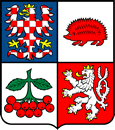 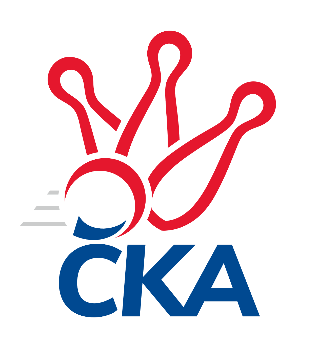 kuželkářského svazu Kraje VysočinaKrajský přebor Vysočina 2021/2022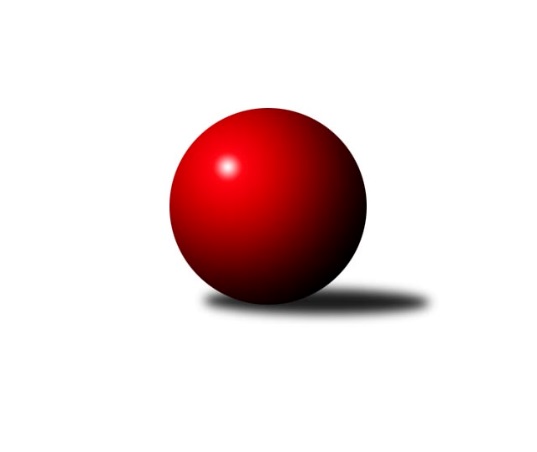 Č.10Ročník 2021/2022	5.12.2021Nejlepšího výkonu v tomto kole: 2630 dosáhlo družstvo: TJ Nové Město na Moravě BVýsledky 10. kolaSouhrnný přehled výsledků:TJ Slovan Kamenice nad Lipou E	- TJ Třebíč B	5:3	2593:2588	6.0:6.0	3.12.TJ BOPO Třebíč B	- TJ Spartak Pelhřimov B	1:7	2224:2374	4.0:8.0	4.12.TJ Třebíč C	- TJ Nové Město na Moravě B		dohrávka		7.1.TJ BOPO Třebíč A	- TJ Slovan Kamenice nad Lipou B		dohrávka		5.2.Tabulka družstev:	1.	TJ Třebíč B	7	6	0	1	44.0 : 12.0	58.0 : 26.0	2586	12	2.	TJ BOPO Třebíč A	6	5	0	1	36.0 : 12.0	44.5 : 27.5	2626	10	3.	TJ Spartak Pelhřimov B	7	5	0	2	35.0 : 21.0	47.5 : 36.5	2557	10	4.	TJ Nové Město na Moravě B	6	3	0	3	22.0 : 26.0	33.0 : 39.0	2455	6	5.	TJ Slovan Kamenice nad Lipou E	7	3	0	4	26.0 : 30.0	40.0 : 44.0	2424	6	6.	TJ Sokol Cetoraz	7	3	0	4	24.0 : 32.0	35.5 : 48.5	2463	6	7.	TJ Slovan Kamenice nad Lipou B	6	2	0	4	20.0 : 28.0	34.0 : 38.0	2460	4	8.	TJ BOPO Třebíč B	6	1	1	4	13.0 : 35.0	27.5 : 44.5	2228	3	9.	TJ Třebíč C	6	0	1	5	12.0 : 36.0	28.0 : 44.0	2413	1Podrobné výsledky kola:	TJ Slovan Kamenice nad Lipou E	2593	5:3	2588	TJ Třebíč B	Jan Podhradský	 	 250 	 217 		467 	1:1	 438 		216 	 222		Libor Nováček	Adam Rychtařík	 	 210 	 232 		442 	2:0	 420 		209 	 211		Petr Toman	Darja Novotná	 	 217 	 208 		425 	1:1	 450 		257 	 193		Petr Dobeš st.	Milan Podhradský	 	 210 	 215 		425 	2:0	 408 		197 	 211		Michal Kuneš	David Schober ml.	 	 205 	 225 		430 	0:2	 461 		216 	 245		Vladimír Kantor	Václav Rychtařík st.	 	 195 	 209 		404 	0:2	 411 		201 	 210		Lubomír Horákrozhodčí:  Vedoucí družstevNejlepší výkon utkání: 467 - Jan Podhradský	TJ BOPO Třebíč B	2224	1:7	2374	TJ Spartak Pelhřimov B	Daniel Kočíř	 	 165 	 126 		291 	0:2	 389 		191 	 198		Jiří Rozkošný	Dominika Štarková	 	 187 	 182 		369 	0:2	 393 		200 	 193		Lukáš Melichar	Daniel Malý	 	 203 	 224 		427 	1:1	 390 		204 	 186		Josef Směták	Gabriela Malá	 	 169 	 202 		371 	1:1	 404 		221 	 183		Jaroslav Benda	Ladislav Štark	 	 165 	 212 		377 	1:1	 385 		175 	 210		Josef Fučík	Kamil Polomski	 	 208 	 181 		389 	1:1	 413 		205 	 208		Bohumil Nentvichrozhodčí: Petr ZemanNejlepší výkon utkání: 427 - Daniel MalýPořadí jednotlivců:	jméno hráče	družstvo	celkem	plné	dorážka	chyby	poměr kuž.	Maximum	1.	Vladimír Dřevo 	TJ BOPO Třebíč A	458.44	317.8	140.7	5.4	3/3	(489)	2.	Bohumil Drápela 	TJ BOPO Třebíč A	453.44	310.3	143.1	4.8	3/3	(469)	3.	Jiří Partl 	TJ Nové Město na Moravě B	452.67	297.2	155.4	2.8	3/4	(491)	4.	Miroslav Ježek 	TJ Třebíč C	449.17	299.2	150.0	2.5	3/3	(462)	5.	Petr Dobeš  st.	TJ Třebíč B	448.56	311.3	137.2	7.1	3/4	(486)	6.	Jan Podhradský 	TJ Slovan Kamenice nad Lipou E	446.67	310.7	136.0	7.5	2/3	(467)	7.	Miroslav Mátl 	TJ BOPO Třebíč A	444.17	301.2	143.0	5.0	2/3	(464)	8.	Libor Nováček 	TJ Třebíč B	443.50	304.2	139.3	4.3	3/4	(466)	9.	Petr Toman 	TJ Třebíč B	440.33	301.2	139.2	6.7	3/4	(454)	10.	Filip Šupčík 	TJ BOPO Třebíč A	439.67	301.7	138.0	8.3	3/3	(451)	11.	Filip Schober 	TJ Slovan Kamenice nad Lipou B	438.08	294.5	143.6	5.2	4/4	(467)	12.	Josef Fučík 	TJ Spartak Pelhřimov B	435.40	297.7	137.7	4.5	5/5	(471)	13.	Milan Podhradský  ml.	TJ Slovan Kamenice nad Lipou B	433.83	295.9	137.9	6.1	4/4	(463)	14.	Kamila Jirsová 	TJ Slovan Kamenice nad Lipou E	432.00	293.0	139.0	2.0	2/3	(462)	15.	Lukáš Toman 	TJ Třebíč B	431.75	296.6	135.1	5.0	4/4	(442)	16.	Pavel Šplíchal  st.	TJ BOPO Třebíč A	429.00	294.3	134.7	7.8	3/3	(446)	17.	Milan Gregorovič 	TJ BOPO Třebíč A	428.83	294.3	134.6	6.2	3/3	(454)	18.	Kamil Polomski 	TJ BOPO Třebíč B	428.20	289.0	139.2	5.0	2/2	(441)	19.	Roman Svojanovský 	TJ Nové Město na Moravě B	427.25	291.6	135.6	6.0	4/4	(478)	20.	Josef Směták 	TJ Spartak Pelhřimov B	427.20	292.4	134.8	6.1	5/5	(446)	21.	Pavel Kohout 	TJ Třebíč B	425.42	300.7	124.8	6.1	4/4	(474)	22.	Vladimír Kantor 	TJ Třebíč B	425.25	295.8	129.5	7.1	4/4	(461)	23.	Marcel Berka 	TJ Sokol Cetoraz 	424.88	296.0	128.9	4.4	4/4	(453)	24.	Bohumil Nentvich 	TJ Spartak Pelhřimov B	424.00	293.1	130.9	5.4	5/5	(445)	25.	Lubomír Horák 	TJ Třebíč B	422.67	292.1	130.6	7.1	4/4	(456)	26.	Jaroslav Benda 	TJ Spartak Pelhřimov B	422.25	288.3	133.9	6.8	4/5	(464)	27.	Anna Kuběnová 	TJ Nové Město na Moravě B	420.33	293.8	126.5	6.0	4/4	(459)	28.	Daniel Malý 	TJ BOPO Třebíč B	419.40	291.8	127.6	7.0	2/2	(431)	29.	František Novotný 	TJ Sokol Cetoraz 	418.08	286.8	131.3	5.6	4/4	(439)	30.	Darja Novotná 	TJ Slovan Kamenice nad Lipou E	417.20	300.7	116.5	9.3	3/3	(451)	31.	Michal Kuneš 	TJ Třebíč B	417.17	302.5	114.7	11.3	3/4	(435)	32.	Radek Čejka 	TJ Sokol Cetoraz 	416.92	292.6	124.3	7.9	4/4	(440)	33.	Karel Uhlíř 	TJ Třebíč C	415.67	295.7	120.0	7.0	2/3	(425)	34.	Jiří Rozkošný 	TJ Spartak Pelhřimov B	414.27	289.7	124.6	6.1	5/5	(461)	35.	Pavel Zedník 	TJ Slovan Kamenice nad Lipou B	413.78	283.9	129.9	5.2	3/4	(421)	36.	David Schober  st.	TJ Slovan Kamenice nad Lipou B	412.50	283.8	128.8	9.8	4/4	(446)	37.	Zdeněk Topinka 	TJ Nové Město na Moravě B	410.58	286.2	124.4	7.3	4/4	(449)	38.	Petr Zeman 	TJ BOPO Třebíč A	409.83	276.7	133.2	7.7	2/3	(423)	39.	Vladimír Berka 	TJ Sokol Cetoraz 	407.83	283.0	124.8	9.8	3/4	(424)	40.	David Schober  ml.	TJ Slovan Kamenice nad Lipou E	407.47	283.1	124.4	7.6	3/3	(454)	41.	Karel Plíhal 	TJ Třebíč C	405.50	283.8	121.8	7.8	2/3	(423)	42.	Miroslav Votápek 	TJ Slovan Kamenice nad Lipou B	405.00	290.6	114.4	9.1	4/4	(432)	43.	Patrik Berka 	TJ Sokol Cetoraz 	404.75	290.4	114.4	8.0	4/4	(417)	44.	Dušan Macek 	TJ Sokol Cetoraz 	400.00	286.7	113.3	9.7	3/4	(421)	45.	Milan Podhradský 	TJ Slovan Kamenice nad Lipou E	396.53	277.3	119.3	8.9	3/3	(439)	46.	Jaroslav Lhotka 	TJ Sokol Cetoraz 	395.67	264.3	131.3	5.8	4/4	(430)	47.	Jaroslav Kasáček 	TJ Třebíč C	391.83	273.4	118.4	10.2	3/3	(438)	48.	Milan Lenz 	TJ Třebíč C	387.89	282.7	105.2	13.7	3/3	(422)	49.	Tomáš Brátka 	TJ Třebíč C	387.83	280.5	107.3	13.8	3/3	(409)	50.	Václav Rychtařík  st.	TJ Slovan Kamenice nad Lipou E	382.92	286.7	96.3	14.4	3/3	(426)	51.	Jiří Faldík 	TJ Nové Město na Moravě B	379.88	283.6	96.3	12.9	4/4	(397)	52.	Martin Michal 	TJ Třebíč C	374.72	274.5	100.2	13.8	3/3	(402)	53.	Josef Vančík 	TJ Slovan Kamenice nad Lipou B	367.67	264.8	102.9	12.4	4/4	(404)	54.	Petra Schoberová 	TJ Slovan Kamenice nad Lipou E	365.50	247.0	118.5	9.5	2/3	(385)	55.	Dominika Štarková 	TJ BOPO Třebíč B	360.20	268.2	92.0	14.3	2/2	(415)	56.	Gabriela Malá 	TJ BOPO Třebíč B	358.60	262.5	96.1	11.0	2/2	(371)	57.	Ladislav Štark 	TJ BOPO Třebíč B	357.20	264.5	92.7	15.7	2/2	(377)	58.	Marie Ježková 	TJ BOPO Třebíč B	335.50	229.0	106.5	19.0	2/2	(403)		Adam Rychtařík 	TJ Slovan Kamenice nad Lipou E	464.33	315.0	149.3	4.7	1/3	(485)		Miroslava Matejková 	TJ Spartak Pelhřimov B	454.00	307.5	146.5	3.5	3/5	(474)		Josef Melich 	TJ Sokol Cetoraz 	436.50	308.5	128.0	7.3	2/4	(451)		Václav Novotný 	TJ Spartak Pelhřimov B	431.33	295.3	136.0	4.8	3/5	(491)		Libuše Kuběnová 	TJ Nové Město na Moravě B	430.50	301.5	129.0	10.5	2/4	(433)		Jan Grygar 	TJ BOPO Třebíč A	422.00	293.7	128.3	5.0	1/3	(431)		Zdeněk Toman 	TJ Třebíč C	417.00	288.0	129.0	6.0	1/3	(417)		Karel Hlisnikovský 	TJ Nové Město na Moravě B	417.00	288.5	128.5	7.5	2/4	(436)		Milan Kocanda 	TJ Nové Město na Moravě B	410.00	272.0	138.0	3.0	1/4	(410)		Pavel Šplíchal 	TJ BOPO Třebíč B	410.00	288.0	122.0	8.0	1/2	(410)		Petr Bína 	TJ Slovan Kamenice nad Lipou E	408.00	292.0	116.0	4.0	1/3	(408)		Jaroslav Šindelář  ml.	TJ Slovan Kamenice nad Lipou E	406.00	267.0	139.0	8.0	1/3	(406)		Aleš Schober 	TJ Slovan Kamenice nad Lipou E	399.50	282.0	117.5	13.5	1/3	(401)		Lukáš Melichar 	TJ Spartak Pelhřimov B	399.00	277.5	121.5	7.5	2/5	(405)		Michaela Vaníčková 	TJ Nové Město na Moravě B	383.00	278.0	105.0	11.5	2/4	(418)		Petra Svobodová 	TJ Nové Město na Moravě B	365.00	276.0	89.0	15.0	1/4	(365)		Václav Brávek 	TJ Sokol Cetoraz 	359.00	262.0	97.0	17.0	1/4	(359)		Aleš Hrstka 	TJ Nové Město na Moravě B	332.00	238.0	94.0	20.0	1/4	(332)		Daniel Kočíř 	TJ BOPO Třebíč B	298.33	225.3	73.0	23.0	1/2	(306)Sportovně technické informace:Starty náhradníků:registrační číslo	jméno a příjmení 	datum startu 	družstvo	číslo startu21228	Jan Podhradský	03.12.2021	TJ Slovan Kamenice nad Lipou E	4x19197	Lukáš Melichar	04.12.2021	TJ Spartak Pelhřimov B	2x
Hráči dopsaní na soupisku:registrační číslo	jméno a příjmení 	datum startu 	družstvo	Program dalšího kola:11. kolo			TJ Nové Město na Moravě B- -- volný los --	10.12.2021	pá	17:30	TJ Sokol Cetoraz - TJ Slovan Kamenice nad Lipou E	10.12.2021	pá	18:30	TJ Třebíč B- TJ BOPO Třebíč A	10.12.2021	pá	19:00	TJ Spartak Pelhřimov B- TJ Třebíč C	10.12.2021	pá	19:00	TJ Slovan Kamenice nad Lipou B- TJ BOPO Třebíč B				-- volný los --- -- volný los --	Nejlepší šestka kola - absolutněNejlepší šestka kola - absolutněNejlepší šestka kola - absolutněNejlepší šestka kola - absolutněNejlepší šestka kola - dle průměru kuželenNejlepší šestka kola - dle průměru kuželenNejlepší šestka kola - dle průměru kuželenNejlepší šestka kola - dle průměru kuželenNejlepší šestka kola - dle průměru kuželenPočetJménoNázev týmuVýkonPočetJménoNázev týmuPrůměr (%)Výkon4xJiří PartlN. Město B4693xBohumil DrápelaBOPO A112.274493xJan PodhradskýKamenice E4672xFilip ŠupčíkBOPO A111.024442xVladimír KantorTřebíč B4613xMiroslav MátlBOPO A110.274411xMichaela VaníčkováN. Město B4534xJiří PartlN. Město B109.524693xPetr Dobeš st.Třebíč B4502xJan PodhradskýKamenice E109.284673xBohumil DrápelaBOPO A4491xJan ŠvarcKamenice B108.77435